ANNUAL CONFERENCE OHPRG - IRELANDTHURSDAY 13th September 2018“Smile Every Step of the Way”Ashling Hotel, Parkgate Street, Dublin 8.Our Speakers include:-Carmel Halpin – Health Promoting SchoolsMary Carr – Oral Health in Health Promoting SchoolsMarian O’Reilly – Integrating Oral Health with General HealthHarriet Parsons - BodywhysPaula Moynihan – Nutrition and Oral HealthRobert O’Connor – Irish Cancer SocietyDonal O’Shea – Obesity and Sugar TaxThis is a day for everyone interested in promoting oral health.Please put the date in your Diary now and circulate this flyer to as many people as you can.Exceptional value for a very exciting and informative day – CPD Points apply. Like us on Facebook - https://m.facebook.com/profile.php?id=878348615595436If you pre-book before 7th September - Dentists €60, Other €50. Please contact oralhealthpromotionresearchgrp@gmail.com Hope to see you there!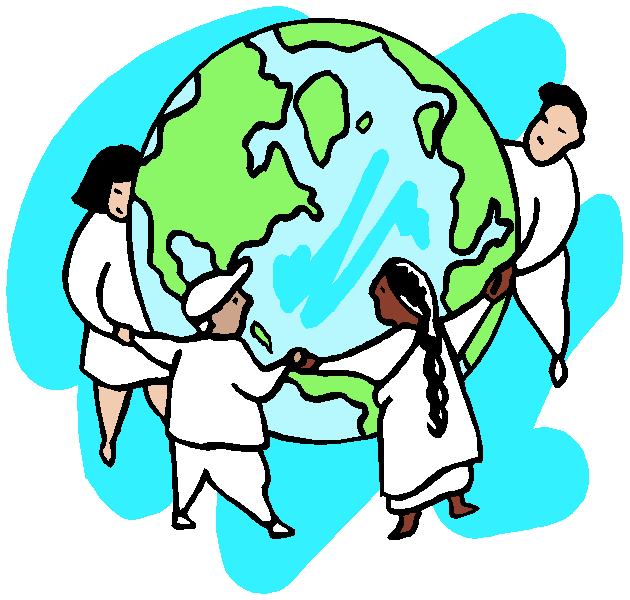 	Mairead Harding, Chair, OHPRG – Ireland	m.harding@ucc.ie